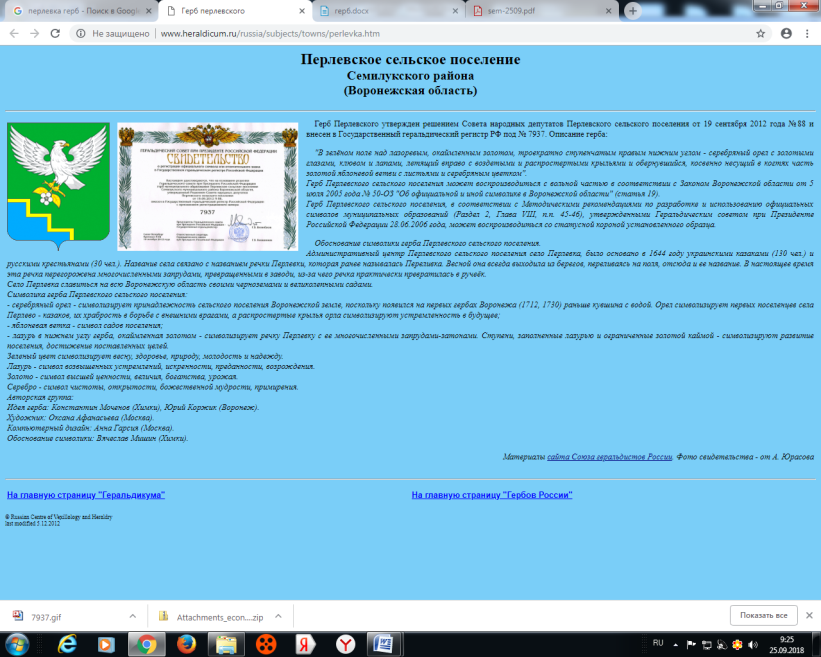 СОВЕТ НАРОДНЫХ ДЕПУТАТОВПЕРЛЁВСКОГО СЕЛЬСКОГО ПОСЕЛЕНИЯСЕМИЛУКСКОГО МУНИЦИПАЛЬНОГО РАЙОНАВОРОНЕЖСКОЙ ОБЛАСТИШЕСТОГО СОЗЫВА396921 Воронежская область, Семилукский район, с. Перлёвка, улица Центральная, 54 тел. (47372) 76-1-67, факс (47372) 76-1-68 ИНН/КПП  3628002125/362801001 Р/СЧЕТ 03231643206494643100 БИК 012007084 БАНК ОТДЕЛЕНИЕ ВОРОНЕЖ БАНКА РОССИИ//УФК по Воронежской области г. ВоронежРЕШЕНИЕОт 16.11.2021 г № 46с. ПерлёвкаО земельном налоге на 2022 годВ соответствии с главой 31 Налогового Кодекса Российской Федерации, Уставом Перлёвского сельского поселения, руководствуясь Федеральным законом от 06.10.2003г. № 131-ФЗ «Об общих принципах организации местного самоуправления в Российской Федерации» и на основании Устава муниципального образования Совет народных депутатов Перлёвского сельского поселения решил:1. Установить ставки земельного налога на 2022 год:1.1. За земельные участки, отнесенные к землям сельскохозяйственного назначения или к землям в составе зон сельскохозяйственного использования в населенных пунктах и используемых для сельскохозяйственного производства – 0,3 %;1.2. За земельные участки, занятые жилищным фондом и объектами инженерной инфраструктуры жилищно-коммунального комплекса (за исключением доли в праве на земельный участок, приходящийся на объект, не относящийся к жилищному фонду и к объектам инженерной инфраструктуры жилищно-коммунального комплекса) или приобретенных (предоставленных) для жилищного строительства (за исключением земельных участков, приобретенных (предоставленных) для индивидуального жилищного строительства, используемых в предпринимательской деятельности), за исключением земельных участков, входящих в состав общего имущества многоквартирного дома – 0,3 %;1.3. За земельные участки, не используемые в предпринимательской деятельности, приобретенные (предоставленные) для ведения личного подсобного хозяйства -0,15 % 1.4. За земельные участки, не используемые в предпринимательской деятельности, приобретенные (предоставленные) для садоводства или огородничества, а также земельных участков общего назначения, предусмотренных Федеральным законом от 29 июля 2017 года N 217-ФЗ "О ведении гражданами садоводства и огородничества для собственных нужд и о внесении изменений в отдельные законодательные акты Российской Федерации – 0,3 %;1.5. За земельные участки, ограниченные в обороте в соответствии с законодательством Российской Федерации, предоставленные для обеспечения обороны, безопасности и таможенных нужд – 0,01 %; 1.6. За земельные участки, занятые объектами организаций и учреждений народного образования, здравоохранения, социального обеспечения, физической культуры и спорта, искусства, кладбищами – 0,01 %; 1.7. За земельные участки под административно-управленческими объектами – 0,01 %; 1.8. За земельные участки, предназначенные для размещения торговли, общественного питания, бытового обслуживания – 1,5 %; 1.9. За прочие земельные участки – 1,5 %. 2. Освободить от уплаты земельного налога:2.1. Организации и учреждения органов местного самоуправления, образования, здравоохранения, культуры и спорта – в отношении земельных участков, предоставленных для непосредственного выполнения возложенных на эти организации и учреждения функций.2.2. Участников и инвалидов Великой Отечественной войны – в отношении земельных участков, предназначенных для ведения личного подсобного хозяйства.2.3. Участников и инвалидов боевых действий – в отношении земельных участков, предназначенных для ведения личного подсобного хозяйства.2.4. Инвалидов общего заболевания первой и второй групп – в отношении земельных участков, предназначенных для ведения личного подсобного хозяйства.2.5 Инвалидов детства - в отношении земельных участков, предназначенных для ведения личного подсобного хозяйства.2.6.Граждан принимавших участие в ликвидации аварии на Чернобыльской АЭС - в отношении земельных участков, предназначенных для ведения личного подсобного хозяйства.2.7.Физических лиц достигших в налоговом периоде 80лет - в отношении земельных участков, предназначенных для ведения личного подсобного хозяйства.2.8. Добровольных пожарных - в отношении земельных участков, предназначенных для ведения личного подсобного хозяйства.3. Настоящее решение вступает в силу с 01.01.2022 года.4. Настоящее решение подлежит опубликованию в районной газете «Семилукская жизнь».5. Контроль за исполнением настоящего решения возложить на председателя Совета народных депутатов Перлёвского сельского поселения Стадников И.И. Глава  Перлёвскогосельского поселенияИ.И. Стадников